KLASA:	119-03/23-03/12URBROJ:	514-08-03-01-02/01-23-02Zagreb, 10. srpnja 2023.Sukladno raspisanom Javnom natječaju za prijam u državnu službu na neodređeno vrijeme u  Ministarstvo pravosuđa i uprave, objavljenog u „Narodnim novinama“, broj 77/23 od 12. srpnja 2023. godine, objavljuje seOPIS POSLOVA RADNIH MJESTA, PODACI O PLAĆI, SADRŽAJU I NAČINU TESTIRANJA TE PRAVNI I DRUGI IZVORI ZA PRIPREMANJE KANDIDATA ZA TESTIRANJENAPOMENA: Obavijest o mjestu i vremenu održavanja testiranja objavit će se na službenoj web stranici Ministarstva pravosuđa i uprave https://mpu.gov.hr/ najmanje pet dana prije dana određenog za testiranje.Opis poslova radnih mjestaGLAVNO TAJNIŠTVOSEKTOR ZA RAČUNOVODSTVO I FINANCIJESLUŽBA ZA RAČUNOVODSTVENO-FINANCIJSKE POSLOVE- viši stručni savjetnik - 1 izvršitelj/ica (rbr. 28.)kontrolira knjigovodstvenu dokumentaciju, obavlja kontiranje i knjiženje poslovnih događaja; provodi usklađenja potraživanja i obveza s kupcima i dobavljačima te poduzima mjere za naplatu potraživanja; sudjeluje u izradi godišnjih, polugodišnjih i tromjesečnih financijskih izvještaje Ministarstva sukladno zakonskim propisima  te statističkih izvještaja;usklađuje analitičke evidenciju imovine i obveza (inventura) s knjigovodstvenim stanjem;obavlja poslove knjigovodstvenog praćenja sredstava na osnovi posebnih propisa i pomoći Europske unije i usklađenja glavne knjige s pomoćnim knjigama;provodi usklađenja potraživanja i obveza s kupcima i dobavljačima te poduzima mjere za naplatu potraživanja;obavlja i druge poslove po nalogu nadređenih.Pravni izvori za pripremanje kandidata za testiranje:Zakon o proračunu (NN 144/21)Pravilnik o financijskom izvještavanju u proračunskom računovodstvu (NN 37/22)Pravilnik o proračunskom računovodstvu i Računskom planu (NN 124/14, 115/15, 87/16, 3/18, 126/19, 108/20)Pravilnik o proračunskim klasifikacijama (Narodne novine, br. 26/10,120/13 i 1/20)Pravilnik o utvrđivanju proračunskih i izvanproračunskih korisnika državnog proračuna i proračunskih i izvanproračunskih korisnika proračuna jedinica lokalne i područne (regionalne) samouprave te o načinu vođenja Registra proračunskih i izvanproračunskih korisnika  (Narodne novine, br. 128/09, 142/14, 23/19 i 83/21SLUŽBA ZA FINANCIJSKE ANALIZE, OBRADU FINANCIJSKE DOKUMENTACIJE I IZVJEŠTAVANJEPododsjek za obradu financijske dokumentacije i izvještavanje- stručni referent - 1 izvršitelj/ica (rbr. 37.)obavlja poslove vezane za obradu e-Računa i druge financijske dokumentacije; sudjeluje u izradi odgovarajućih izvještaja po izdanim rješenjima Ministarstva o dodjeli imovine bez naknade proračunskim korisnicima Razdjela;sudjeluje u pripremi izrade centralnog izvješća o obavljenom popisu imovine i obveza;vodi analitičke evidencije za potrebe Sektora;obavlja i druge poslove po nalogu nadređenih.Pravni izvori za pripremanje kandidata za testiranje:Zakon o proračunu (NN 144/21)Pravilnik o financijskom izvještavanju u proračunskom računovodstvu (NN 37/22)Pravilnik o proračunskom računovodstvu i Računskom planu (NN 124/14, 115/15, 87/16, 3/18, 126/19, 108/20)Pravilnik o proračunskim klasifikacijama (Narodne novine, br. 26/10,120/13 i 1/20)Pravilnik o utvrđivanju proračunskih i izvanproračunskih korisnika državnog proračuna i proračunskih i izvanproračunskih korisnika proračuna jedinica lokalne i područne (regionalne) samouprave te o načinu vođenja Registra proračunskih i izvanproračunskih korisnika  (Narodne novine, br. 128/09, 142/14, 23/19 i 83/21SEKTOR ZA PRAVNE, OPĆE I TEHNIČKE POSLOVESLUŽBA ZA PRAVNE POSLOVE I UREDSKO POSLOVANJEOdjel za pravne poslove- viši upravni savjetnik - 1 izvršitelj/ica (rbr. 42.)obavlja poslove vezane uz isplatu naknada troškova radi povrede prava na suđenje u razumnom roku, troškova delegacija, plaćanja predujmova te povrata više plaćenih sudskih pristojbi, novčanih kazni i troškova postupka, te javnih davanja iz djelokruga Ministarstva;obavlja pravne poslove vezane uz stanove prodane po Zakonu o prodaji stanova na kojima postoji stanarsko pravo;izrađuje anekse ugovorima o prodaji stana na kojima postoji stanarsko pravo;izrađuje brisovna očitovanja za ugovore o prodaji stanova na kojima postoji stanarsko pravo;izrađuje suglasnosti na prijenos obročne otplate na nove vlasnike stanova prodane po Zakonu o prodaji stanova na kojima postoji stanarsko pravo;vodi evidenciju i upravlja postupcima naplate dospjelih potraživanja po prodaji stanova na kojima postoji stanarsko pravo;priprema i šalje opomene za plaćanje duga po ugovorima o prodaji stanova na kojima postoji stanarsko pravo;inicira pokretanje postupaka za prisilnu naplatu duga od strane nadležnih Općinskih državnih odvjetništava;nadzire vođenje postupaka prisilne naplate duga pred nadležnim tijelom te rezultata naplate prisilne naplate duga u korist Republike Hrvatske;obavlja i druge poslove po nalogu nadređenih.Pravni izvori za pripremanje kandidata za testiranje:•         Ustav Republike Hrvatske (»Narodne novine«, br. 56/90., 135/97., 113/00., 28/01., 76/10.,  85/10. - pročišćeni tekst i 5/14. - Odluka Ustavnog suda Republike Hrvatske)•             Uredba o uredskom poslovanju (»Narodne novine«, br. 75/21.),•             Zakon o upravnim pristojbama (»Narodne novine«, br. 115/16, 114/22)•             Zakon o sustavu državne uprave (»Narodne novine«, br. 66/19.)•             Zakon o Vladi Republike Hrvatske (»Narodne novine«, br. 150/11.,  119/14.,  93/16, 116/18, 80/22)•             Zakon o ustrojstvu i djelokrugu tijela državne uprave (»Narodne novine«, br. 85/20, 21/23)•             Zakon o prodaji stanova na kojima postoji stanarsko pravo („Narodne novine“ br. 27/1991, 54/1991, 6/1992, 8/1992, 8/1992, 33/1992, 46/1992, 49/1992, 69/1992, 87/1992, 25/1993, 26/1993, 48/1993, 2/1994, 29/1994, 44/1994, 47/1994, 58/1995, 103/1995, 11/1996, 76/1996, 111/1996, 11/1997, 103/1997, 68/1998, 163/1998, 22/1999, 96/1999, 120/2000, 94/2001, 78/2002, 113/2002)•             Zakon o općem upravnom postupku (Narodne novine br. 47/2009, 110/2021)- viši stručni referent - 1 izvršitelj/ica (rbr. 43.)obavlja poslove, uključujući i potpisivanje, vezano uz naloge za isplatu naknade zbog povrede prava na suđenje u razumnom roku, naknade troškova radi delegacije spisa i plaćanja predujmova;vodi upravni postupak u predmetima povrata više uplaćenih sredstava u državni proračun za sudske pristojbe, novčane kazne i troškove postupka;obavlja i druge poslove po nalogu nadređenih.Pravni izvori za pripremanje kandidata za testiranje:•         Ustav Republike Hrvatske (»Narodne novine«, br. 56/90., 135/97., 113/00., 28/01., 76/10.,  85/10. - pročišćeni tekst i 5/14. - Odluka Ustavnog suda Republike Hrvatske)•             Uredba o uredskom poslovanju (»Narodne novine«, br. 75/21.),•             Zakon o upravnim pristojbama (»Narodne novine«, br. 115/16, 114/22)•             Zakon o općem upravnom postupku (Narodne novine br. 47/2009, 110/2021)Odjel za pisarnicu- stručni referent - 1 izvršitelj/ica (rbr. 47.)obavlja upravno tehničke poslove urudžbiranja i razvođenja;obavlja poslove u pisarnici u skladu s propisima o uredskom poslovanju: primanje i pregled akata; razvrstavanje i raspoređivanje akata; upisivanje akata u propisane evidencije; dostava akata u rad; administrativno-tehnička obrada akata; otprema, razvođenje, arhiviranje i čuvanje akata; rad sa strankama;obavlja otpremu pošte obavlja i druge poslove po nalogu nadređenih.Pravni izvori za pripremanje kandidata za testiranje:Ustav Republike Hrvatske (»Narodne novine«, br. 56/90., 135/97., 113/00., 28/01., 76/10.,  85/10. - pročišćeni tekst i 5/14. - Odluka Ustavnog suda Republike Hrvatske)Uredba o uredskom poslovanju (»Narodne novine«, br. 75/21.)Zakon o ustrojstvu i djelokrugu tijela državne uprave (»Narodne novine«, br. 85/20, 21/23)- stručni referent - 1 izvršitelj/ica (rbr. 48.)obavlja upravno tehničke poslove u pismohrani;poslove razvođenja; poslove pripreme za izlučivanje arhivske građe; obavlja poslove arhivara utvrđene propisima o uredskom poslovanju;obavlja i druge poslove po nalogu nadređenih.Pravni izvori za pripremanje kandidata za testiranje:Ustav Republike Hrvatske (»Narodne novine«, br. 56/90., 135/97., 113/00., 28/01., 76/10.,  85/10. - pročišćeni tekst i 5/14. - Odluka Ustavnog suda Republike Hrvatske)Uredba o uredskom poslovanju (»Narodne novine«, br. 75/21.)Zakon o ustrojstvu i djelokrugu tijela državne uprave (»Narodne novine«, br. 85/20, 21/23)SEKTOR ZA INFORMATIČKU INFRASTRUKTURU- viši savjetnik-specijalist - 1 izvršitelj/ica (rbr. 75.)obavlja najsloženije poslove iz djelokruga Sektora i sudjeluje u izradi i provedbi strategija, akcijskih planova i programa, koordinira realizaciju projekata vezanih uz informatičku infrastrukturu pravosuđa i uprave;koordinira pripremu specifikacija za nabavu informatičke opreme (računalne i programske) i usluga iz područja mrežne, računalne i programske infrastrukture;nadzire izvršavanje ugovora, prati potrebe te inicira nabavu i primjenu nove opreme i infrastrukturnih aplikacija;nadzire stabilnost i sigurnost sustava, predlaže i primjenjuje provedbu mjera informatičke sigurnosti iz područja mrežne, računalne i programske infrastrukture;obavlja najsloženije poslove u pripremi dokumentacije i strateških dokumenata za korištenje fondova EU;vođenje i sudjelovanje u radu stručnih radnih skupina, povjerenstava ili drugih radnih tijela;obavlja i druge poslove po nalogu nadređenih.Pravni izvori za pripremanje kandidata za testiranje:Zakon o državnoj informacijskoj infrastrukturi (»Narodne novine«, br. 92/14)Uredba o organizacijskim i tehničkim standardima za povezivanje na državnu informacijsku infrastrukturu (»Narodne novine«, br. 60/17)Zakon o informacijskoj sigurnosti (»Narodne novine«, br. 79/07)Uredba o mjerama informacijske sigurnosti (»Narodne novine«, br. 46/08)Zakon o provedbi Uredbe (EU) br. 910/2014 Europskog parlamenta i Vijeća od 23. srpnja 2014. o elektroničkoj identifikaciji i uslugama povjerenja za elektroničke transakcije na unutarnjem tržištu i stavljanju izvan snage Direktive 1999/93/EZ (»Narodne novine«, br. 62/17)SLUŽBA ZA MREŽNU, RAČUNALNU I PROGRAMSKU INFRASTRUKTURU- viši informatički savjetnik – specijalist za pravosudni informacijski sustav - 1 izvršitelj/ica (rbr. 77.)obavlja najsloženije poslove iz djelokruga Službe, priprema specifikacije za nabavu informatičke opreme (računalne i programske) i usluga iz područja mrežne, računalne i programske infrastrukture i nadzire izvršavanje ugovora koji su vezani uz informatizaciju pravosudnog sustava i sustava javne uprave;prati potrebe te inicira nabavu i primjenu nove opreme i infrastrukturnih aplikacija;nadzire stabilnost i sigurnost sustava, predlaže i primjenjuje provedbu mjera informatičke sigurnosti iz područja mrežne, računalne i programske infrastrukture;koordinira rad davatelja usluga razvoja i održavanja računalne mreže, sistemske podrške i informatičke opreme pravosuđa;obavlja najsloženije poslove u pripremi dokumentacije i strateških dokumenata za korištenje fondova EU;priprema interne procedure i metodologije za administriranje i upravljanje projektima Sektora, prati i analizira tijek provedbe projekata i programa, ispunjenje i učinkovitost projekata te prati realizaciju planiranih pokazatelja provedbe;obavlja i druge poslove po nalogu nadređenih.Pravni izvori za pripremanje kandidata za testiranje:Zakon o državnoj informacijskoj infrastrukturi (»Narodne novine«, br. 92/14)Uredba o organizacijskim i tehničkim standardima za povezivanje na državnu informacijsku infrastrukturu (»Narodne novine«, br. 60/17)Zakon o informacijskoj sigurnosti (»Narodne novine«, br. 79/07)Uredba o mjerama informacijske sigurnosti (»Narodne novine«, br. 46/08)Zakon o provedbi Uredbe (EU) br. 910/2014 Europskog parlamenta i Vijeća od 23. srpnja 2014. o elektroničkoj identifikaciji i uslugama povjerenja za elektroničke transakcije na unutarnjem tržištu i stavljanju izvan snage Direktive 1999/93/EZ (»Narodne novine«, br. 62/17)- viši informatički tehničar za pravosudni informacijski sustav - 1 izvršitelj/ica (rbr. 79.)nadzire izvršavanje ugovora vezanih uz informatizaciju pravosudnog sustava i sustava javne uprave;prati potrebe te inicira nabavu i primjenu nove opreme i infrastrukturnih aplikacija;obavlja poslove vezane uz prikupljanje i analizu podataka iz djelokruga Službe;sudjeluje u pripremi dokumentacije i strateškim dokumentima za korištenje fondova EU;sudjeluje u izradi manje složenih mišljenja, objašnjenja i odgovora iz djelokruga Službe;vodi evidencije za potrebe Sektora, sudjeluje u pripremi izvješća i drugih materijala i druge poslove iz djelokruga Sektora; obavlja i druge poslove po nalogu nadređenih.Pravni izvori za pripremanje kandidata za testiranje:Zakon o državnoj informacijskoj infrastrukturi (»Narodne novine«, br. 92/14)Uredba o organizacijskim i tehničkim standardima za povezivanje na državnu informacijsku infrastrukturu (»Narodne novine«, br. 60/17)Zakon o informacijskoj sigurnosti (»Narodne novine«, br. 79/07)Uredba o mjerama informacijske sigurnosti (»Narodne novine«, br. 46/08)Zakon o provedbi Uredbe (EU) br. 910/2014 Europskog parlamenta i Vijeća od 23. srpnja 2014. o elektroničkoj identifikaciji i uslugama povjerenja za elektroničke transakcije na unutarnjem tržištu i stavljanju izvan snage Direktive 1999/93/EZ (»Narodne novine«, br. 62/17)- informatički tehničar za pravosudni informacijski sustav - 1 izvršitelj/ica (rbr. 80.)obavlja analitičke poslove u stručnom području te sudjeluje u projektima informatizacije pravosudnog sustava i sustava javne uprave;sudjeluje u nabavi i primjeni nove opreme i infrastrukturnih aplikacija za pravosudni sustav i sustav javne uprave;sudjeluje u pripremi specifikacija za nabavu informatičke opreme (računalne i programske) i usluga iz područja mrežne, računalne i programske infrastrukture;priprema i izrađuje odgovarajuće materijale, stručne prijedloge i dokumente iz djelokruga Sektora, upravlja i koordinira evidencije iz djelokruga Sektora;sudjeluje u pripremi dokumentacije i strateškim dokumentima za korištenje fondova EU;administrativno-tehnički sudjeluje u radu stručnih tijela i povjerenstava iz djelokruga Sektora;obavlja i druge poslove po nalogu nadređenih.Pravni izvori za pripremanje kandidata za testiranje:Zakon o državnoj informacijskoj infrastrukturi (»Narodne novine«, br. 92/14)Zakon o informacijskoj sigurnosti (»Narodne novine«, br. 79/07)Uredba o mjerama informacijske sigurnosti (»Narodne novine«, br. 46/08)SLUŽBA ZA INFORMATIČKU POTPORU- viši informatički savjetnik za pravosudni informacijski sustav - 1 izvršitelj/ica (rbr. 82.)sudjeluje u neposrednoj informatičkoj potpori korisnicima u svakodnevnom radu (prva linija podrške) vezanoj uz informatizaciju pravosudnog sustava i sustava javne uprave surađuje s pružateljima usluga za pomoć korisnicima kod kvarova i zastoja u radu i koordinira servisiranje informatičke opreme; organizira vođenje evidencija informatičke opreme, organizira raspodjelu informatičke opreme u Ministarstvu i prema pravosudnim i kaznenim tijelima;sudjeluje u organizaciji i koordinaciji informatičke edukacije korisnika informacijskog sustava pravosuđa;koordinira pripremu specifikacija za nabavu informatičke opreme i usluga;obavlja najsloženije poslove, vodi projekte i sudjeluje u vođenju projekata koji su vezani uz nadležnost Službe;priprema interne procedure i metodologije za administriranje i upravljanje projektima Sektora, prati i analizira tijek provedbe projekata i programa, ispunjenje i učinkovitost projekata te prati realizaciju planiranih pokazatelja provedbe;obavlja i druge poslove po nalogu nadređenih.Pravni izvori za pripremanje kandidata za testiranje:Zakon o državnoj informacijskoj infrastrukturi (»Narodne novine«, br. 92/14)Uredba o organizacijskim i tehničkim standardima za povezivanje na državnu informacijsku infrastrukturu (»Narodne novine«, br. 60/17)Zakon o informacijskoj sigurnosti (»Narodne novine«, br. 79/07)Uredba o mjerama informacijske sigurnosti (»Narodne novine«, br. 46/08)Zakon o provedbi Uredbe (EU) br. 910/2014 Europskog parlamenta i Vijeća od 23. srpnja 2014. o elektroničkoj identifikaciji i uslugama povjerenja za elektroničke transakcije na unutarnjem tržištu i stavljanju izvan snage Direktive 1999/93/EZ (»Narodne novine«, br. 62/17)- informatički tehničar za pravosudni informacijski sustav - 2 izvršitelja/ice (rbr. 83.)sudjeluje u pripremama specifikacija za nabavu informatičke opreme i usluga informatizacije pravosudnog sustava i sustava javne uprave;sudjeluje u vođenju evidencija informatičke opreme; sudjeluje u raspodjeli informatičke opreme u Ministarstvu i prema pravosudnim i kaznenim tijelima;sudjeluje u neposrednoj informatičkoj potpori korisnicima u svakodnevnom radu (prva linija podrške);priprema i izrađuje odgovarajuće materijale, stručne prijedloge i dokumente iz djelokruga Sektora;administrativno-tehnički sudjeluje u radu stručnih tijela i povjerenstava iz djelokruga Sektora, vodi i koordinira vođenje evidencija iz djelokruga Sektora;obavlja i druge poslove po nalogu nadređenih.Pravni izvori za pripremanje kandidata za testiranje:Zakon o državnoj informacijskoj infrastrukturi (»Narodne novine«, br. 92/14)Zakon o informacijskoj sigurnosti (»Narodne novine«, br. 79/07)Uredba o mjerama informacijske sigurnosti (»Narodne novine«, br. 46/08)SEKTOR ZA PRAVOSUDNU INFRASTRUKTURUSLUŽBA ZA PRIPREMU, PROJEKTIRANJE I OPREMANJE- viši stručni savjetnik - 1 izvršitelj/ica (rbr. 86.)obavlja najsloženije poslove temeljem usvojenih planova i programa;prikuplja i obrađuje podatke za potrebe izrade projektne i ostale dokumentacije radi izgradnje i rekonstrukcije objekata pravosudnih i kaznenih tijela i Ministarstva;sudjeluje u postupcima ishođenja potrebnih akata prostornog uređenja i gradnje (dozvole, mišljenja, suglasnosti i drugo);surađuje sa svim nadležnim komunalnim službama i tijelima jedinica lokalne i regionalne (područne) samouprave;pruža tehničku podršku u postupcima javne nabave;obavlja i druge poslove po nalogu nadređenih.Pravni izvori za pripremanje kandidata za testiranje:Zakon o gradnji („Narodne novine“, br. 153/13, 20/17, 39/19, i 125/19); Zakon o prostornom uređenju („Narodne novine“, br. 153/13, 65/17, 114/18, 39/19 i 98/19) Zakon o obnovi zgrada oštećenih potresom na području Grada Zagreba, Krapinsko-zagorske županije, Zagrebačke županije, Sisačko-moslavačke županije i Karlovačke županije ("Narodne novine" broj 102/20, 10/21, 117/21)Zakon o poslovima i djelatnostima prostornog uređenja i gradnje („Narodne novine“, br. 78/15, 118/18 i 110/19);Pravilnik o obveznom sadržaju i opremanju projekata građevina („Narodne novine“, br. 118/19 i 65/20);Pravilnik o jednostavnim i drugim građevinama i radovima („Narodne novine“ broj 112/17, 34/18, 36/19, 98/19, 31/20, 74/22)Pravilnik o osiguranju pristupačnosti građevina osobama s invaliditetom i smanjene pokretljivosti  („Narodne novine“, br. 78/13);Pravilnik o energetskom pregledu zgrade i energetskom certificiranju („Narodne novine “broj  88/17, 90/20, 1/21,45/21)  SLUŽBA ZA INVESTICIJSKO, TEKUĆE ODRŽAVANJE I ENERGETSKU UČINKOVITOST- viši stručni savjetnik - 1 izvršitelj/ica (rbr. 93.)obavlja najsloženije stručne i tehničke poslove vezane uz izgradnju, adaptaciju, investicijsko i tekuće održavanje, poboljšanje energetske učinkovitosti poslovnih objekata Ministarstva, pravosudnih i kaznenih tijela;sudjeluje u izradi godišnjeg proračuna, financijskih planova i programa po korisnicima;provodi investicijski nadzor nad provedbom radova;obavlja i druge poslove po nalogu nadređenih.Pravni izvori za pripremanje kandidata za testiranje:Zakon o gradnji („Narodne novine“, br. 153/13, 20/17, 39/19, i 125/19); Zakon o prostornom uređenju („Narodne novine“, br. 153/13, 65/17, 114/18, 39/19 i 98/19) Zakon o obnovi zgrada oštećenih potresom na području Grada Zagreba, Krapinsko-zagorske županije, Zagrebačke županije, Sisačko-moslavačke županije i Karlovačke županije ("Narodne novine" broj 102/20, 10/21, 117/21)Zakon o poslovima i djelatnostima prostornog uređenja i gradnje („Narodne novine“, br. 78/15, 118/18 i 110/19);Pravilnik o obveznom sadržaju i opremanju projekata građevina („Narodne novine“, br. 118/19 i 65/20);Pravilnik o jednostavnim i drugim građevinama i radovima („Narodne novine“ broj 112/17, 34/18, 36/19, 98/19, 31/20)Pravilnik o osiguranju pristupačnosti građevina osobama s invaliditetom i smanjene pokretljivosti  („Narodne novine“, br. 78/13);Pravilnik o energetskom pregledu zgrade i energetskom certificiranju („Narodne novine“  broj  88/17, 90/20, 1/21,45/21)  Pravilnik o tehničkom pregledu građevine („Narodne novine“ broj 46/18, 98/19)UPRAVA ZA ORGANIZACIJU PRAVOSUĐASEKTOR ZA PRAVOSUDNU UPRAVUSLUŽBA ZA PRAVOSUDNU UPRAVU- viši stručni savjetnik - 1 izvršitelj/ica (rbr. 106.)pribavlja od nadležnih ustrojstvenih jedinica Ministarstva očitovanja o činjeničnim navodima tužbe ili prijedloga, dokazne prijedloge i potrebnu dokumentaciju i mišljenja o osnovanosti zahtjeva u postupcima pred sudovima, upravnim ili drugim tijelima kada državno odvjetništvo zastupa Republiku Hrvatsku; prikuplja potrebne podatke od nadležnih ustrojstvenih jedinica Ministarstva, objedinjuje ih i dostavlja nadležnom državnom odvjetništvu;prati i analizira upravnu i sudsku praksu u predmetima iz djelokruga  Službe;obavlja i druge poslove po nalogu nadređenih.Pravni izvori za pripremanje kandidata za testiranje:Zakon o sudovima (NN 28/2013, 33/2015, 82/2015, 82/2016, 67/2018, 126/2019, 130/2020, 21/2022, 60/2022 i 21/22)Zakon o državnom odvjetništvu (NN 67/18 i 21/22)Zakon o područjima i sjedištima sudova (NN 67/18 i 21/22)Zakon o područjima i sjedištima državnih odvjetništava (NN 67/18 i 21/22)SEKTOR ZA ORGANIZACIJSKE PROPISE, ODVJETNIŠTVO, JAVNO BILJEŽNIŠTVO I STRUČNE ISPITESLUŽBA ZA ORGANIZACIJSKE PROPISE, ODVJETNIŠTVO I STRUČNE ISPITEODJEL ZA STRUČNE ISPITE- viši upravni savjetnik - 1 izvršitelj/ica (rbr. 120.)provodi postupak utvrđivanja ispunjenosti uvjeta za polaganje stručnih ispita; sudjeluje u davanju stručnih mišljenja u vezi s provedbom propisa koji reguliraju uvjete i način polaganja stručnih ispita; utvrđuje prijedloge rasporeda polaganja stručnih ispita; izdaje potvrde i uvjerenja o položenim stručnim ispitima; sudjeluje u organizaciji i provedbi stručnih ispita; sudjeluje u provedbi provjera znanja u postupcima davanja ovlaštenja za obavljanje poslova te stručne obuke i usavršavanja službi i profesija na području pravosuđa;obavlja i druge poslove po nalogu nadređenih.Pravni izvori za pripremanje kandidata za testiranje:Zakon o  vježbenicima  u  pravosudnim tijelima  i  pravosudnom ispitu („Narodne novine“, broj 14/19 i 30/23), članak 20. – članak 38.Zakon o općem upravnom postupku („Narodne novine“, broj 47/09 i 110/21)Pravilnik o polaganju pravosudnog ispita („Narodne novine“, broj 81/19 i 141/20)UPRAVA ZA GRAĐANSKO, TRGOVAČKO I UPRAVNO PRAVOSEKTOR ZA DRUGOSTUPANJSKE POSTUPKE I PROPISE UPRAVNOG PRAVASLUŽBA ZA DRUGOSTUPANJSKE POSTUPKEOdjel za drugostupanjske postupke- viši upravni savjetnik - 1 izvršitelj/ica (rbr. 250.)prati propise i radi na najsloženijim upravnim i stručnim poslovima iz djelokruga Odjela;sudjeluje u izradi nacrta prijedloga propisa iz područja izvlaštenja, naknade za imovinu oduzetu za vrijeme jugoslavenske komunističke vladavine;priprema stručna mišljenja u vezi s primjenom i provedbom propisa iz područja izvlaštenja i naknade za imovinu oduzetu za vrijeme jugoslavenske komunističke vladavine;izrađuje nacrte akata u postupcima izvlaštenja, naknade za imovinu oduzetu za vrijeme jugoslavenske komunističke vladavine i komasacije poljoprivrednog zemljišta;obavlja prijem stranaka;obavlja i druge poslove po nalogu nadređenih.Pravni izvori za pripremanje kandidata za testiranje:Zakon o izvlaštenju i određivanju naknade („Narodne novine˝, broj 74/14., 69/17. i 98/19.)Zakon o općem upravnom postupku („Narodne novine“, broj 47/09. i 110/21.) Zakon o naknadi za imovinu oduzetu za vrijeme jugoslavenske komunističke vladavine („Narodne novine“, broj 92/96, 39/99, 92/99, 43/00, 131/00, 27/01, 65/01, 118/01, 80/02, 81/02 i  98/19)UPRAVA ZA EUROPSKE POSLOVE, MEĐUNARODNU I PRAVOSUDNU SURADNJU I SPRJEČAVANJE KORUPCIJESEKTOR ZA EUROPSKE POSLOVE I MEĐUNARODNU SURADNJU SLUŽBA ZA EUROPSKE POSLOVE Odjel za koordinaciju europskih poslova- viši stručni savjetnik - 1 izvršitelj/ica (rbr. 330.)pruža stručnu potporu nadređenima u obavljanju radnih zadataka;obavlja složenije poslove u području suradnje s institucijama Europske unije;priprema materijale potrebne za sudjelovanje na radnim skupinama u Vijeću Europske unije i drugim institucijama Europske unije;predstavlja Ministarstvo na sastancima radnih tijela Europske unije;obavlja i druge poslove po nalogu nadređenih.Pravni izvori za pripremanje kandidata za testiranje:Ustav Republike Hrvatske (''Narodne novine'', broj: 85/10 - pročišćeni tekst, 5/14)Ugovor o Europskoj uniji i Ugovor o funkcioniranju Europske unije, Službeni list Europske unije EUR-Lex, C 202, 7. lipnja 2016.Europa u 12 lekcija, Pascal Fontaine (dostupno na: http://bookshop.europa.eu/hr/europa-u-12-lekcija-pbNA0213714/?CatalogCategoryID=sciep2OwkgkAAAE.xjhtLxJz)Uredba o unutarnjem ustrojstvu Ministarstva pravosuđa i uprave (NN 97/20)SEKTOR ZA MEĐUNARODNU PRAVNU POMOĆ I PRAVOSUDNU SURADNJU S DRŽAVAMA ČLANICAMA EUROPSKE UNIJESLUŽBA ZA MEĐUNARODNU PRAVNU POMOĆ I PRAVOSUDNU SURADNJU U KAZNENIM STVARIMAOdjel za izručenja i međunarodnu pravnu pomoć u kaznenim stvarima- stručni referent - 1 izvršitelj/ica (rbr. 354.)obavlja upravno-tehničke poslove za Odjel, Službu i Sektor;obavlja poslove u svezi legalizacije isprava za uporabu u inozemstvu;vodi evidenciju i organizira dostavu pošte za Odjel, Službu i Sektor;obavlja poslove prijepisa;obavlja i druge poslove po nalogu nadređenih.Pravni izvori za pripremanje kandidata za testiranje:Uredba o uredskom poslovanju (»Narodne novine«, br. 75/21)UPRAVA ZA POLITIČKI SUSTAV I OPĆU UPRAVU- stručni referent - 1 izvršitelj/ica (rbr. 383.)izrađuje kraće dopise, pozive i obavijesti tijelima držane uprave i drugim tijelima te jedinicama lokalne i područne (regionalne) samouprave;prikuplja, sortira i obrađuje podatke, te vodi i ažurira evidencije za potrebe Uprave;priprema podatke za izradu izvješća i drugih materijala, te sudjeluje u pripremi izvješća i drugih materijala iz djelokruga Uprave; obavlja administrativne i stručne poslove za potrebe Uprave;obavlja poslove preslika i umnožavanja materijala te opskrbe uredskim materijalom za potrebe Uprave.Pravni izvori za pripremanje kandidata za testiranje:Uredba o uredskom poslovanju („Narodne novine“, broj 75/21)Zakon o sustavu državne uprave („Narodne novine“, broj 66/19).SEKTOR ZA NEPROFITNE PRAVNE OSOBESLUŽBA ZA POLITIČKE STRANKE I VJERSKE ZAJEDNICE- viši upravni savjetnik - 1 izvršitelj/ica (rbr. 430.)vodi upravne postupke i rješava o upravnim stvarima iz djelokruga Sektora te u tom području zastupa Ministarstvo u upravnim sporovima izrađuje nacrte mišljenja o primjeni propisa iz djelokruga Službeobavlja poslove nadzora u vezi s provedbom propisa iz djelokruga Službeutvrđuje ispravnost sadržaja aplikativnih informatičkih rješenja službenih evidencija utemeljenih na odredbama zakona i drugih propisa sudjeluje u obavljanju poslove u vezi nacionalne kontaktne točke za razmjenu informacija potrebnih za provedbu Uredbe br. 11četiri1/201četiri Europskog parlamenta i Vijeća od 22. listopada 201četiri. o statutu i financiranju europskih političkih stranaka i europskih političkih zaklada i Uredbe br. 2018/673 Europskog parlamenta i Vijeća od 3. svibnja 2018. o izmjeni Uredbe br. 11četiri1/201četirisudjeluje u radu stručnih radnih skupina i drugih radnih tijela Vlade Republike Hrvatske i radnih tijela Hrvatskog sabora, povjerenstava i radnih grupa za izradu propisa, strategija, akcijskih planova i drugih stručnih analiza i izvješćaobavlja i druge poslove iz djelokruga SlužbePravni izvori za pripremanje kandidata za testiranje:Zakon o političkim strankama („Narodne novine“, br. 76/93, 111/96, 164/98, 36/01 i 1/07)Zakon o pravnom položaju vjerskih zajednica („Narodne novine“, br. 83/02 i 73/13)Zakon o općem upravnom postupku („Narodne novine“, broj 47/09 i 110/21)UPRAVA ZA SLUŽBENIČKI SUSTAVSEKTOR ZA SLUŽBENIČKE ODNOSESLUŽBA ZA SLUŽBENIČKO ZAKONODAVSTVO- viši upravni savjetnik - 1 izvršitelj/ica (rbr. 436.)izrađuje nacrte složenih mišljenja i objašnjenja o pitanjima provođenja zakona i drugih propisa iz područja službeničkih odnosa;izrađuje nacrte prijedloga zakona i drugih propisa iz područja službeničkih odnosa;obavlja najsloženije upravne i stručne poslove koji se odnose na radno-pravna pitanja državnih službenika i namještenika te službenika i namještenika u upravnim odjelima i službama jedinica lokalne i područne (regionalne) samouprave;pregledava prijedloge pravilnika o unutarnjem redu tijela državne uprave te ureda i drugih stručnih službi Vlade Republike Hrvatske i priprema prethodne suglasnosti na prijedloge pravilnika o unutarnjem redu;provodi upravni nadzor nad primjenom propisa u području službeničkih odnosa u državnim tijelima i upravnim tijelima jedinica lokalne i područne (regionalne) samouprave i nadzor zakonitosti općih akata jedinica lokalne i područne (regionalne) samouprave u području službeničkih odnosa te ukazuje nadređenima na najčešće probleme koji se pojavljuju u primjeni propisa u navedenom području;obavlja stručne i administrativne poslove za Službenički sud i Viši službenički sud;obavlja stručne i administrativne poslove za Zajedničku komisiju za tumačenje odredaba i praćenje primjene Kolektivnog ugovora za državne službenike i namještenike;obavlja i druge poslove po nalogu nadređenih.Pravni izvori za pripremanje kandidata za testiranje:Zakon o državnim službenicima („Narodne novine“ broj 92/05, 140/05, 142/06, 77/07, 107/07, 27/08, 34/11, 49/11, 150/11, 34/12, 49/12, 37/13, 38/13, 01/15, 138/15, 61/17, 70/19, 98/19 i 141/22)Uredba o raspisivanju i provedbi javnog natječaja i internog oglasa u državnoj službi („Narodne novine“ broj 78/2017 i 89/2019)SLUŽBA ZA DRŽAVNI ISPIT- viši upravni savjetnik - 1 izvršitelj/ica (rbr. 447.)vodi upravni postupak i rješava o zahtjevima za polaganje državnog ispita;izrađuje nacrte najsloženijih mišljenja i objašnjenja o pitanjima provođenja zakona i drugih propisa iz područja polaganja državnog ispita; daje stručna mišljenja iz svog djelokruga na dostavljene nacrte prijedloga zakona i prijedloge drugih propisa i akata; izrađuje nacrte prijedloga zakona i drugih propisa iz područja polaganja državnog ispita; obavlja administrativne i stručne poslove koji se odnose na provedbu polaganja državnog ispita na središnjoj i regionalnoj razini; izrađuje izvješća o postupanju i rješavanju upravnih stvari iz djelokruga Službe, sudjeluje u izradi i neposredno provodi strateške dokumente vezane uz državni ispit; obavlja i druge poslove po nalogu nadređenih.Pravni izvori za pripremanje kandidata za testiranje:Zakon o državnim službenicima (NN, broj 92/05, 107/07, 27/08, 34/11, 49/11, 150/11, 34/12, 49/12, 37/13, 38/13, 138/15 – Odluka Ustavnog suda Republike Hrvatske, 61/17, 70/19, 98/19 i 141/22)Zakon o općem upravnom postupku (NN, broj 47/09 i 110/21)Pravilnik o polaganju državnog ispita (NN, broj 70/20, 29/21, 39/22).SEKTOR ZA SUSTAV CENTRALIZIRANOG OBRAČUNA PLAĆASLUŽBA ZA RAZVOJ NOVIH FUNKCIONALNOSTI U SUSTAVU CENTRALIZIRANOG OBRAČUNA PLAĆA- voditelj službe - 1 izvršitelj/ica (rbr. 451.)rukovodi radom Službe;planira poslove koje će izvršavati Služba; kontrolira i supotpisuje nacrte akata iz djelokruga Službe; izrađuje nacrte najsloženijih mišljenja i objašnjenja o pitanjima funkcioniranja sustava centraliziranog obračuna plaća i mogućnostima za njegovo unaprjeđenje; sudjeluje u izradi nacrta prijedloga zakona i drugih propisa vezanih uz sustav centraliziranog obračuna plaća; prati i analizira potrebe korisnika sustava centraliziranog obračuna plaća i predlaže mjere i radnje koje je potrebno poduzeti radi uvođenja novih funkcionalnosti u sustav centraliziranog obračuna plaća; predlaže i prati kriterije za mjerenje uspješnosti sustava centraliziranog obračuna plaća;pokreće inicijativu i provodi aktivnosti vezane uz definiranje protokola, ovlasti i odgovornosti svih dionika u vezi s vođenjem i upravljanjem sustavom centraliziranog obračuna plaća;surađuje s Financijskom agencijom - kao izvršiteljem obrade podataka u sustavu centraliziranog obračuna plaća, zatim s Ministarstvom financija, unutarnjim ustrojstvenim jedinicama Ministarstva, tijelima državne uprave i institucijama u pitanjima od značaja za obavljanje poslova iz djelokruga Službe; obavlja i druge poslove po nalogu nadređenih.Pravni izvori za pripremanje kandidata za testiranje:Zakon o državnim službenicima (Narodne novine, broj 92/05, 107/07, 27/08, 34/11, 49/11, 150/11, 34/12, 49/12 - pročišćeni tekst, 37/13, 38/13, 138/15 - Odluka USRH, 61/17, 70/19, 98/19 i 141/22)Kolektivni ugovor za državne službenike i namještenike (Narodne novine, broj 56/22, 127/22 i 58/23)Zakon o Registru zaposlenih i centraliziranom obračunu plaća u državnoj službi i javnim službama (Narodne novine broj 59/23)Uredba o uredskom poslovanju (Narodne novine, broj 75/21)Uredbu o sadržaju, načinu prikupljanja i obrade, te mjerama zaštite podataka u Registru zaposlenih u javnom sektoru (Narodne novine broj 55/11, 57/20 i 59/23)SLUŽBA ZA NADZOR I KONTROLU NAD SUSTAVOM CENTRALIZIRANOG OBRAČUNA PLAĆA- voditelj službe - 1 izvršitelj/ica (rbr. 453.)rukovodi radom Službe;planira poslove koje će izvršavati Služba; kontrolira i supotpisuje nacrte akata iz djelokruga Službe; utvrđuje i provodi kontinuirane kontrolne i nadzorne aktivnosti nad funkcioniranjem sustava centraliziranog obračuna plaća;prati provedbu propisa vezanih uz plaće i druga materijalna prava koja se obračunavaju i isplaćuju putem sustava centraliziranog obračuna plaća i predlaže mjere i radnje koje je potrebno poduzeti u cilju namjenskog trošenja sredstava državnog proračuna;analizira postojeće stanje i predlaže aktivnosti za ugradnju samostalnih kontrolnih mehanizama u sustav centraliziranog obračuna plaća te aktivnosti za osiguranje kvalitete i sigurnosti podataka;izrađuje godišnje izvješće o provedenim nadzornim i kontrolnim aktivnostima s analizom rezultata i predloženim mjerama za unaprjeđenje sustava kontrole; surađuje s unutarnjim ustrojstvenim jedinicama Ministarstva, Financijskom agencijom - kao izvršiteljem obrade podataka u sustavu centraliziranog obračuna plaća, Ministarstvom financija, tijelima državne uprave i institucijama u pitanjima od značaja za obavljanje poslova iz djelokruga Službe; obavlja i druge poslove po nalogu nadređenih.Pravni izvori za pripremanje kandidata za testiranje:Zakon o državnim službenicima (Narodne novine, broj 92/05, 107/07, 27/08, 34/11, 49/11, 150/11, 34/12, 49/12 - pročišćeni tekst, 37/13, 38/13, 138/15 - Odluka USRH, 61/17, 70/19, 98/19 i 141/22)Kolektivni ugovor za državne službenike i namještenike (Narodne novine, broj 56/22, 127/22 i 58/23)Zakon o Registru zaposlenih i centraliziranom obračunu plaća u državnoj službi i javnim službama (Narodne novine broj 59/23)Uredba o uredskom poslovanju (Narodne novine, broj 75/21)Uredbu o sadržaju, načinu prikupljanja i obrade, te mjerama zaštite podataka u Registru zaposlenih u javnom sektoru (Narodne novine broj 55/11, 57/20 i 59/23)SEKTOR ZA LJUDSKE POTENCIJALESLUŽBA ZA LJUDSKE POTENCIJALE U KAZNENIM TIJELIMAOdjel za razvoj ljudskih potencijala u kaznenim tijelima- stručni suradnik – 1 izvršitelj/ica (rbr. 472.)priprema podatke i sudjeluje u izradi prijedloga plana prijma u državnu službu za kaznena tijela i Centar za izobrazbu; obavlja pripremne poslove vezane uz provedbu postupaka javnih natječaja, oglasa i internih oglasa za prijam državnih službenika sukladno Zakonu o izvršavanju kazne zatvora;sudjeluje u radu natječajnih komisija i komisija za provedbu javnih natječaja, oglasa i internih oglasa; obavlja manje složene poslove vezane uz ocjenjivanje sukladno Zakonu o izvršavanju kazne zatvora;obavlja druge poslove po nalogu nadređenih.Pravni izvori za pripremanje kandidata za testiranje:Zakon o državnim službenicima („Narodne novine“, broj 92/05, 140/05, 142/06, 77/07, 107/07, 27/08, 34/11, 49/11, 150/11, 34/12, 49/12 - pročišćeni tekst, 37/13, 38/13, 138/15 – Odluka USRH, 61/17, 70/19, 98/19 i 141/22)Zakon o izvršavanju kazne zatvora („Narodne novine“, broj 14/21) – samo Glava V. Državni službenici i namještenici zatvorskog sustava Uredba o raspisivanju i provedbi javnog natječaja i internog oglasa u državnoj službi („Narodne novine“, broj 78/17 i 89/19)UPRAVA ZA LJUDSKA PRAVA, NACIONALNE MANJINE I ETIKUSEKTOR ZA LJUDSKA PRAVA I ETIKU SLUŽBA ZA LJUDSKA PRAVA I TEMELJNE SLOBODE- viši stručni savjetnik - 1 izvršitelj/ica (rbr. 484.)pruža potporu osobama na višim rukovodećim položajima u obavljanju radnih zadataka;obavlja složene stručne poslove u području ljudskih prava i temeljnih sloboda iz područja pravosuđa i uprave, vezanih uz rad institucija Europske unije, Vijeća Europe i Ujedinjenih naroda te sudjeluje u njihovom radu;obavlja složene stručne poslove koji se odnose na izradu nacrta prijedloga zakona, prijedloga drugih propisa i općih akata te prijedloga strateških i planskih dokumenata kojima se uređuje promicanje i zaštita ljudskih prava i temeljnih sloboda iz područja pravosuđa i uprave;surađuje s Uredom zastupnika Republike Hrvatske pred Europskim sudom za ljudska prava te sudjeluje u obavljanju stručnih, tehničkih i administrativnih poslova u postupku izbora kandidata Republike Hrvatske za suca i ad hoc suce pri Europskom sudu za ljudska prava.surađuje s Pučkim pravobraniteljem, posebnim pravobraniteljima, Povjerenikom za informiranje i Agencijom za zaštitu osobnih podataka; prati primjenu konvencijskog prava i drugih međunarodnopravnih dokumenata o ljudskim pravima i temeljnim slobodama iz područja pravosuđa i uprave;obavlja i druge poslove po nalogu nadređenih.Pravni izvori za pripremanje kandidata za testiranje:Ustav RH (NN 56/90, 135/97, 8/98, 113/00, 124/00, 28/01, 41/01, 55/01, 76/10, 85/10, 5/14)Zakon o pravu na pristup informacijama (NN 25/13, 85/15, 69/22)Konvencija za zaštitu ljudskih prava i temeljnih sloboda (MU 18/97, 6/99, 14/02, 13/03, 9/05, 1/06, 2/10,13/17 ) s ProtokolimaPovelja EU o temeljnim pravima (https://eur-lex.europa.eu/legal-content/HR/TXT/PDF/?uri=CELEX:12016P/TXT&from=RO)Izvješće ECRI-a o Hrvatskoj (2018.) (https://rm.coe.int/fifth-report-on-croatia-croatian-translation-/16808b57c0)SEKTOR ZA NACIONALNE MANJINESLUŽBA ZA REGISTAR VIJEĆA, KOORDINACIJA VIJEĆA I PREDSTAVNIKA NACIONALNIH MANJINA- viši upravni savjetnik - 1 izvršitelj/ica (rbr. 496.)prikuplja, priprema i obrađuje podatke koji se odnose na izbore za vijeća nacionalnih manjina i predstavnike nacionalnih manjina vodi upravne postupke i rješava o upravnim stvarima koji se odnose na registraciju vijeća nacionalnih manjina, koordinacija vijeća i predstavnika nacionalnih manjina te u tom području zastupa Ministarstvo u upravnim sporovimaprikuplja, priprema i obrađuje podatke koji se odnose na izbore za vijeća nacionalnih manjina  i predstavnike nacionalnih manjina te ostvarivanje prava pripadnika nacionalnih manjina na zastupljenost u predstavničkim, izvršnim i upravnim tijelima jedinica lokalne i područne (regionalne) samoupraveobavlja druge upravne i stručne poslove koji se odnose na registraciju vijeća nacionalnih manjina, koordinacija vijeća i predstavnika nacionalnih manjinaizrađuje mišljenja o usklađenosti prijedloga drugih propisa s propisima iz djelokruga Službeobavlja i druge poslove iz djelokruga SlužbePravni izvori za pripremanje kandidata za testiranje:Ustav Republike Hrvatske („Narodne novine“ broj 56/90, 135/97, 08/98, 113/00, 124/00, 28/01, 41/01, 55/01, 76/10, 85/10, 05/14) čl. 14., 15. i 83.Ustavni zakon o pravima nacionalnih manjina („Narodne novine“ broj 155/02, 47/10, 80/10, 93/11, 93/11) – čl. 23. -34. Zakon o Registru vijeća, koordinacija vijeća i predstavnika nacionalnih manjina (“Narodne novine“, broj  80/11, 34/12, 98/19)UPRAVA ZA ZATVORSKI SUSTAV I PROBACIJUSREDIŠNJI URED ZA ZATVORSKI SUSTAVSEKTOR ZA UPRAVNE POSLOVE ZATVORSKOG SUSTAVASLUŽBA ZA ANALITIKU, STATISTIKU, PLANIRANJE, RAZVOJ I INFORMATIZACIJU POSLOVNIH PROCESA- viši stručni savjetnik za pravosudni informacijski sustav - 1 izvršitelj/ica (rbr. 523.)obavlja najsloženije stručne poslove koji se odnose na pripremu i provedbu projekata implementacije informacijsko-komunikacijskih i drugih tehnologija u kaznena tijela;  sudjeluje u izradi nacrta prijedloga propisa, predlaže izmjene i dopune propisa te sudjeluje u provođenju međunarodne i međuresorne suradnje, suradnje s drugim tijelima državne uprave iz djelokruga Službe; sudjeluje u koordiniranju i izradi statističkih izvješća i istraživanja o izvršavanju kazne zatvora, istražnog zatvora i odgojne mjere upućivanja u odgojni zavod;sudjeluje u pružanju prve razine podrške u radu s aplikacijama, organizira edukaciju službenika za korištenje aplikativnih sustava u kaznenim tijelima, priprema korisničke upute, obavlja središnje administriranje aplikacija;obavlja neposredni nadzor nad pravilnosti i zakonitosti rada i postupanja kaznenih tijela i Centra za izobrazbu iz djelokruga Službe;  obavlja i druge poslove po nalogu nadređenih.Pravni izvori za pripremanje kandidata za testiranje:Zakon o izvršavanju kazne zatvora (Narodne novine broj 14/21)Kazneni zakon (NN br. 125/11., 144/12., 56/15., 61/15., 101/17., 118/18., 126/19., 84/21. i 114/22.)  Glava četvrta (IV) KazneZakon o kaznenom postupku (NN br. 152/08, 76/09., 80/11., 121/11., 91/12., 143/12., 56/13., 145/13., 152/14., 70/17., 126/19. i 80/22.) - Glava II Nadležnost sudova i Glava IX Mjere osiguranja prisutnosti okrivljenika i druge mjere opreza (od članka 122. do 144.)Pravilnik o maticama, osobniku, očevidniku,  osobnom listu i evidencijama koje se vode u zatvorskom sustavu (Narodne novine broj 133/2022) Zakon o državnoj informacijskoj infrastrukturi, (˝Narodne novine˝ broj 92/14) - I Opće odredbeZakon o informacijskoj sigurnosti (˝Narodne novine˝ broj: 79/07) - I, II i III Glava (od članka 1. do članka 13.)Uredba o mjerama informacijske sigurnosti (˝Narodne novine˝ broj: 46/08) - I Osnovne odredbe (od članka 1. do  članka 10.)PROBACIJSKI UREDIProbacijski ured Zagreb I - za područje Grada Zagreba- upravni referent - 1 izvršitelj/ica (rbr. 616.)obavlja upravno tehničke poslove i poslove prijepisa, prima i otprema poštu, vodi urudžbeni zapisnik i druge evidencije, prima i preusmjerava telefonske pozive;vodi maticu i osobnike osoba uključenih u postupke probacije;obavlja poslove razvođenja, poslove pripreme za izlučivanje arhivske građe, obavlja poslove prijema, evidencije i upućivanja stranaka prema nadležnom probacijskom službeniku;obavlja i druge poslove po nalogu nadređenih.Pravni izvori za pripremanje kandidata za testiranje:Zakon o probaciji (NN br. 99/18.)Pravilnik o načinu obavljanja probacijskih poslova (NN br. 68/19. i 81/21.)Uredba o uredskom poslovanju (»Narodne novine«, br. 75/21.)Probacijski ured Zagreb II– za područje Zagrebačke županije i Krapinsko-zagorske županije- viši stručni savjetnik - 1 izvršitelj/ica (rbr. 618.)obavlja najsloženije stručne poslove vezane uz procjenu kriminogenih rizika i tretmanskih potreba počinitelja kaznenih djela, izradu pojedinačnog programa postupanja, nadzora izvršavanja obveza prema rješenju državnog odvjetnika kada se odlučuje o kaznenom progonu prema načelu svrhovitosti;radi na  izvršavanju uvjetne osude kojom je izrečen zaštitni nadzor i/ili posebna obveza i/ili sigurnosna mjera, rad za opće dobro, rad za opće dobro uz zaštitni nadzor i/ili sigurnosnu mjeru;obavlja nadzor nad uvjetno otpuštenim osuđenikom te nadzire izvršenje sigurnosne mjere zaštitnog nadzora po punom izvršenju kazne zatvora;izrađuje izvješća sudu kod izbora vrste i mjere kazneno pravne sankcije, prekida kazne zatvora i uvjetnog otpusta te izvješća državnom odvjetništvu i zatvoru/kaznionici;neposredno radi s osobama uključenima u probaciju, odlazi u njihov dom i kontaktira članove obitelji;obavlja terenski rad u svrhu izvršavanja probacijskih poslova, po potrebi odlazi u zatvor, odnosno kaznionicu radi izvršavanja probacijskih poslova;instalira i deinstalira opremu za elektronički nadzor;surađuje s tijelima lokalne zajednice, državnim tijelima i udrugama;obavlja i druge poslove po nalogu nadređenih.Pravni izvori za pripremanje kandidata za testiranje:Zakon o probaciji (NN br. 99/18.)Pravilnik o načinu obavljanja probacijskih poslova (NN br. 68/19. i 81/21.)Pravilnik o izvršavanju psihosocijalnog tretmana izrečenog počinitelju kaznenog djela s obilježjem nasilja (NN br. 103/18.)Pravilnik o uvjetnom otpustu uz elektronički nadzor (NN br. 78/22.)Kazneni zakon (NN br. 125/11., 144/12., 56/15., 61/15., 101/17., 118/18., 126/19., 84/21. i 114/22.) – Glava IV. Kazne: članci 55. -64. ;  Glava V. Sigurnosne mjere: članci 65. -70. i članak 76.Zakon o izvršavanju kazne zatvora (NN br. 14/21) – Glava XXIV. Uvjetni otpust; Glava XXV – Priprema za otpust zatvorenika i otpuštanje: članak 180.Zakon o kaznenom postupku (NN br. 152/08, 76/09., 80/11., 121/11., 91/12., 143/12., 56/13., 145/13., 152/14., 70/17., 126/19. i 80/22.) – Glava XVI. Izvidi i istraživanje, 3. Odbačaj kaznene prijave prema načelu svrhovitosti: članak 206. dUPRAVA ZA PRAVOSUDNU I UPRAVNU INSPEKCIJUSEKTOR PRAVOSUDNE INSPEKCIJESLUŽBA ZA NADZOR SUDSKE I DRŽAVNOODVJETNIČKE UPRAVE I PREDSTAVKE I PRITUŽBE- stručni referent - 1 izvršitelj/ica (rbr. 626.)obavlja administrativne i upravno tehničke poslove za potrebe ravnatelja Uprave koji se odnose na prijem stranaka i telefonskih poruka te zaprimanje i evidentiranje pošte;vodi i ažurira evidencije za potrebe Uprave;prikuplja i evidentira podatke za potrebe Sektora pravosudne inspekcije;obavlja druge poslove po nalogu nadređenih.Pravni izvori za pripremanje kandidata za testiranje:Uredba o uredskom poslovanju (»Narodne novine«, br. 75/21.)SAMOSTALNI SEKTOR ZA DIGITALIZACIJU PRAVOSUĐA I JAVNE UPRAVESLUŽBA ZA MODERNIZACIJU POSLOVNIH PROCESA- viši stručni savjetnik za pravosudni informacijski sustav - 2 izvršitelja/ice (rbr. 692.)vrši poslovne analize potrebe za novim elektroničkim uslugama informatizacije pravosudnog sustava i sustava javne uprave koristeći državnu informacijsku infrastrukturu;sudjeluje u usuglašavanju potreba te pripremi uspostave kompleksnih elektroničkih usluga, kao i jedinstvenih aplikativnih rješenja radi poboljšanja učinkovitosti pravosuđa i javne uprave i upravljanja kvalitetom u javnoj upravi;vrši optimizaciju i sljedivost procesa prilikom planiranja kompleksnih elektroničkih usluga;obavlja najsloženije poslove, vodi projekte i sudjeluje u vođenju projekata koji su vezani uz nadležnost Službe;obavlja najsloženije poslove u pripremi dokumentacije i strateških dokumenata za korištenje fondova EU;surađuje s ostalim ustrojstvenim jedinicama Samostalnog sektora u svrhu provedbe aktivnosti iz područja povećanja informiranja i vidljivosti samostalnog sektora te podizanja transparentnosti sadržaja rada Ministarstva u cjelini;priprema interne procedure i metodologije za administriranje i upravljanje projektima samostalnog sektora, prati i analizira tijek provedbe projekata i programa, ispunjenje i učinkovitost projekata te prati realizaciju planiranih pokazatelja provedbe;obavlja i druge poslove po nalogu nadređenih.Pravni izvori za pripremanje kandidata za testiranje:Ministarstvo pravosuđa i uprave - provedbeni program za razdoblje od 2021. do 2024. godine Informacije o elektroničkim uslugama Ministarstva pravosuđaZakon o državnoj informacijskoj infrastrukturi (Narodne novine, broj 92/2014)Uredba o organizacijskim i tehničkim standardima za povezivanje na državnu informacijsku infrastrukturu (Narodne novine, br. 60/2017)SLUŽBA ZA RAZVOJ ELEKTRONIČKIH USLUGA- viši informatički savjetnik za pravosudni informacijski sustav - 1 izvršitelj/ica (rbr. 698.)vodi projekte uspostave kompleksnih elektroničkih usluga radi informatizacije pravosudnog sustava i sustava javne uprave, poboljšanja učinkovitosti pravosuđa i javne uprave i upravljanja kvalitetom u javnoj upravi; radi na poticanju primjene i koordinira planiranje i realizaciju projekata vezanih uz uspostavu i korištenje kompleksnih elektroničkih usluga pravosudnog sustava i sustava javne uprave, kao i zajedničkih rješenja za horizontalne poslovne procese iz područja pravosuđa i javne uprave; obavlja najsloženije poslove u pripremi dokumentacije i strateških dokumenata za korištenje fondova EU;obavlja najsloženije poslove izrade i provedbe strategija, programa, zakona i drugih propisa te pružanja savjeta i stručne pomoći državnim službenicima u poslovima iz područja rada Samostalnog sektora;surađuje s ostalim ustrojstvenim jedinicama Samostalnog sektora u svrhu provedbe aktivnosti iz područja povećanja informiranja i vidljivosti samostalnog sektora te podizanja transparentnosti sadržaja rada Ministarstva u cjelini;priprema interne procedure i metodologije za administriranje i upravljanje projektima samostalnog sektora, prati i analizira tijek provedbe projekata i programa, ispunjenje i učinkovitost projekata te prati realizaciju planiranih pokazatelja provedbe;obavlja i druge poslove po nalogu nadređenihPravni izvori za pripremanje kandidata za testiranje:Ustav RH (Narodne novine, br. 56/1990, 135/1997, 113/2000, 28/2001, 76/2010, 5/2014) (čl. 1 do 4.)Zakon o državnoj informacijskoj infrastrukturi, (Narodne novine, br. 92/2014)Zakon o provedbi Uredbe (EU) br. 910/2014 Europskog parlamenta i Vijeća od 23. srpnja 2014. o elektroničkoj identifikaciji i uslugama povjerenja za elektroničke transakcije na unutarnjem tržištu i stavljanju izvan snage Direktive 1999/93/EZ (Narodne novine, br. 62/2017)Zakon o informacijskoj sigurnosti (Narodne novine, br. 79/2007)Standard razvoja javnih e-usluga u RH, smjernice (Standard razvoja e-usluga) (poglavlje 2. e-Usluga).SLUŽBA ZA UPRAVLJANJE ELEKTRONIČKIM USLUGAMA- viši informatički savjetnik za pravosudni informacijski sustav - 1 izvršitelj/ica (rbr. 704.)priprema, vodi i nadzire održavanje i upravlja uspostavljenim elektroničkim uslugama informatizacije pravosudnog sustava i sustava javne uprave; predlaže promjene aplikativnih rješenja, priprema specifikacije kod nabave usluga za održavanje aplikativnih rješenja;nadzire izvršavanje ugovora o održavanju aplikativnih rješenja, organizira drugu razinu podrške u radu s aplikacijama, izrađuje bazu znanja za svaku pojedinu aplikaciju;sudjeluje u definiranju i ažuriranju šifrarnika, osiguravanje uvjeta za nesmetani rad sustava kao i za tumačenje uputa o načinu rada u aplikativnom sustavu za koji je zadužen;ovlašten je unositi u sustav sve podatke o pravosudnim i kaznenim tijelima, korisnicima i promjenama koje je potrebno unijeti u sustav;organizira edukaciju djelatnika za korištenje aplikativnih rješenja;obavlja najsloženije poslove, vodi projekte i sudjeluje u vođenju projekata koji su vezani uz nadležnost Službe;obavlja i druge poslove po nalogu nadređenihPravni izvori za pripremanje kandidata za testiranje:Zakon o državnoj informacijskoj infrastrukturi (Narodne novine, broj 92/2014)UREDBA (EU) br. 910/2014 EUROPSKOG PARLAMENTA I VIJEĆA o elektroničkoj identifikaciji i uslugama povjerenja za elektroničke transakcije na unutarnjem tržištu (eIDAS) (čl. 1 – 3, 8, 25, 26, 35, 36, 41, 42, 43 i 46)Informacije o elektroničkim uslugama Ministarstva pravosuđa i upraveMinistarstvo pravosuđa i uprave - provedbeni program za razdoblje od 2021. do 2024. godineZakon o sudovima (Narodne novine, broj 28/13, 33/15, 82/15, 82/16, 67/18, 126/19, 130/20, 21/22, 60/22, 16/23)PODACI O PLAĆINa temelju članka 108. Zakona o državnim službenicima i namještenicima („Narodne novine“, broj 27/2001), a u vezi s člankom 144. stavkom 2. Zakona o državnim službenicima („Narodne novine”, broj 92/2005, 142/2006, 77/2007, 107/2007, 27/2008, 34/2011, 49/2011, 150/2011, 34/2012, 49/2012 – pročišćeni tekst, 37/2013, 38/2013, 138/2015 – Odluka Ustavnog suda Republike Hrvatske, 61/17, 70/19, 98/19 i 141/22), plaću radnih mjesta čini umnožak koeficijenta složenosti poslova radnog mjesta i osnovice za izračun plaće, uvećan za 0,5% za svaku navršenu godinu radnog staža. Osnovica za obračun plaće za državne službenike i namještenike od 1. travnja 2023. godine iznosi 902,08 eura, a utvrđena je Kolektivnim ugovorom za državne službenike i namještenike („Narodne novine“, broj 56/22, 127/22 i 58/23). Koeficijent složenosti poslova radnih mjesta iz Javnog natječaja, sukladno Uredbi o nazivima radnih mjesta i koeficijentima složenosti poslova u državnoj službi („Narodne novine“ broj 37/01., 38/01., 71/01., 89/01., 112/01., 7/02., 17/03., 197/03., 21/04., 25/04., 66/05., 131/05., 11/07., 47/07., 109/07., 58/08., 32/09., 140/09., 21/10., 38/10., 77/10., 113/10., 22/11., 142/11., 31/12., 49/12., 60/12., 78/12., 82/12., 100/12., 124/12., 140/12., 16/13., 25/13., 52/13., 96/13., 126/13., 2/14., 94/14., 140/14., 151/14., 76/15., 100/15., 71/18., 73/19., 79/19., 63/21., 13/22., 139/22. i 26/23.), na temelju članka 144. Zakona o državnim službenicima su:- stručni/upravni referent					                            - 0,897                                                                 - viši stručni referent                	                                                               - 0,970- informatički tehničar za pravosudni informacijski sustav                             - 0,990- stručni suradnik                                                                                              - 1,164 - viši informatički tehničar za pravosudni informacijski susta                         - 1,185                                                                  - viši stručni savjetnik/viši upravni savjetnik.                                                  - 1,523- viši informatički savjetnik za pravosudni informacijski sustav                     - 1,697- viši stručni savjetnik za pravosudni informacijski sustav                              - 1,697- viši informatički savjetnik – specijalist za pravosudni informacijski sustav - 1,940- viši savjetnik – specijalist/ voditelj službe                                                     - 2,134SADRŽAJ I NAČIN TESTIRANJAProvjera znanja, sposobnosti i vještina kandidata/kinja te rezultata u dosadašnjem radu utvrđuje se putem testiranja i razgovora (intervjua) Komisije s kandidatima. Testiranje se provodi u dvije faze. Prva faza testiranja sastoji se od provjere znanja, sposobnosti i vještina bitnih za obavljanje poslova radnog mjesta. Druga faza testiranja sastoji se od provjere naprednog poznavanja, dobrog znanja ili poznavanja rada na računalu i provjere aktivnog znanja, znanja ili poznavanja engleskog jezika za radna mjesta za koja je to propisan uvjet.U prvu fazu testiranja upućuju se kandidati/kinje koji ispunjavaju formalne uvjete iz javnog natječaja, a čije su prijave pravodobne i potpune. Svaki dio provjere znanja, sposobnosti i vještina vrednuje se bodovima od 0 do 10. Smatra se da je kandidat/kinja zadovoljio na provedenoj provjeri znanja, sposobnosti i vještina, ako je za svaki dio provedene provjere dobio najmanje 5 bodova. Kandidat/kinja koji/a ne zadovolji na provedenoj provjeri, odnosno dijelu provedene provjere, ne može sudjelovati u daljnjem postupku. Na razgovor (intervju) pozvat će se kandidati/kinje koji su ostvarili ukupno najviše bodova u prvoj i drugoj fazi testiranja, i to 10 kandidata za svako radno mjesto, a ako se traži veći broj izvršitelja, taj se broj povećava za broj traženih izvršitelja. Ako je u drugoj fazi testiranja zadovoljilo manje od 10 kandidata, na razgovor (intervju) će se pozvati svi kandidati koji su zadovoljili u drugoj fazi testiranja. Svi kandidati koji je dijele 10. mjesto nakon provedenog testiranja u prvoj i drugoj fazi pozvat će se na razgovor (intervju). Komisija u razgovoru (intervju) s kandidatima/kinjama utvrđuje znanja, sposobnosti i vještine, interese, profesionalne ciljeve i motivaciju kandidata/kinja za rad u državnoj službi te rezultate ostvarene u njihovu dosadašnjem radu. Rezultati razgovora (intervjua) vrednuju se bodovima od 0 do 10. Smatra se da je kandidat/kinja zadovoljio na intervjuu ako je dobio najmanje 5 bodova. Nakon provedenog razgovora (intervjua) Komisija utvrđuje rang-listu kandidata prema ukupnom broju bodova ostvarenih na testiranju i razgovoru (intervjuu).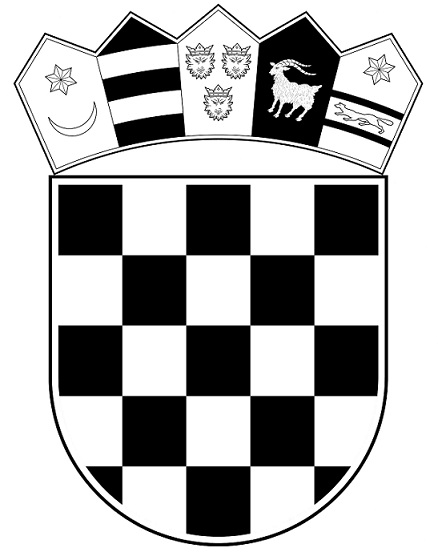 REPUBLIKA HRVATSKAMINISTARSTVO PRAVOSUĐA I UPRAVE